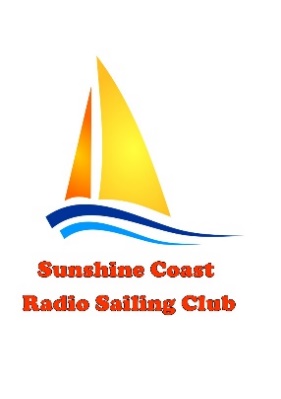 Sunshine Coast Radio Sailing Club Inc.360 SAILS Coaching/RegattaSaturday 6th March 2021Lake KawanaENTRY FORMFULL NAME  ………… ……………………………………………………………………………………………………..EMAIL  ………………………………………………………………………………………………………………………..MOBILE NO.  ………………………………………………………………………………………………………………CLUB  ………………………………………………………………………………………………………………………….BOAT DIVISION:		 IOM  SAIL NUMBER  ……… …………………………………….PERSONAL NUMBER  …………………………………..ENTRY FEE   	$15Completed entry form to be returned to SCRSC Secretary at sunshinecoastrsc@gmail.comPlease refer to the Notice of Race and the Flier on the club’s websiteFor further information please contact 	Derick Warne (Regatta Manager)           	0438 563 164Or 	Email:  info@dgmarine.com.au